INSTITUTO NACIONAL DE ESTADÍSTICA Y CENSOSDIRECCIÓN GENERAL DE RECURSOS HUMANOS Y ORGANIZACIÓNDIRECCIÓN DE CAPACITACIÓN Y CARRERA DEL PERSONAL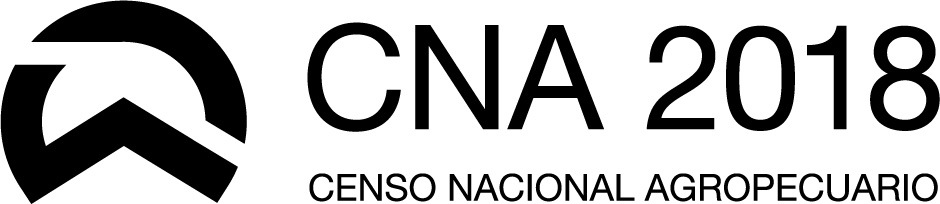 PERFIL LABORALCENSISTASDependencia: SupervisorFunción: Realizar la recolección de datos en todas las explotaciones agropecuarias del segmento (área de trabajo) que le sea asignado, mediante entrevistas directas a los productores o informantes calificados, completando el cuestionario censal desarrollado en el dispositivo móvil de captura (Tablet).Modalidad de contratación: Conforme a la normativa provincial.Período de trabajo: 3 meses (3/9/18 al 30/11/18).Dedicación horaria: Amplia dedicación horaria. Disponibilidad para trabajar fin de semana y/o feriados.Requisito operativo: Disponer de movilidad propia adecuada para recorrer el segmento asignado y para trasladarse a zonas o localidades cercanas, para concretar las entrevistas con los productores o informantes calificados, en caso de ser necesario.Disponer de teléfono celular para establecer comunicación con el Supervisor y productores.Residir en la zona de trabajo asignada, al menos  durante el período del operativo estadístico.COMPETENCIAS TÉCNICASNivel de estudios: Estudiantes avanzados o egresados de:Carreras universitarias de Ciencias Agropecuarias: Agronomía, Veterinaria, Ingeniería Forestal, Ingeniería Zootecnista, etc.Carreras universitarias de Sociología, Estadística, Economía, Geografía,  Ciencias Ambientales con experiencia laboral en el sector rural; Carreras de nivel técnico superior o terciarias  vinculadas al sector agropecuario.Secundario completo con orientación agropecuaria.Conocimientos y experiencia requeridos: Estar familiarizado con las características de la estructura agraria y las actividades agropecuarias predominantes. Experiencia en la ejecución de encuestas y/o censos, preferentemente vinculados al sector agropecuario. Buen manejo de dispositivos electrónicos (PC, tablets), de navegación por Internet, aplicaciones de cartografía digital, uso de GPS, Google Earth o Google Maps.COMPETENCIAS ACTITUDINALESCapacidad para localizar y establecer contactos adecuados con los productores o informantes calificados de su segmento censal. Habilidad para conducir entrevistas adaptándose a las diferentes situaciones que se presenten durante el operativo censal.Capacidad para comunicarse y lograr un clima de confianza durante la realización de las entrevistas censales.Capacidad para aceptar la metodología y normas de trabajo establecidas por la Coordinación del Censo y por los responsables de la estructura censal en la provincia. Discreción y reserva en el manejo de la información.Descripción de tareas:Antes:Realizar la capacitación virtual antes del curso de capacitación presencial.Leer el Manual del Censista antes de concurrir al curso de capacitación presencial.Familiarizarse con el uso de las prestaciones básicas de la Tablet.Asistir al curso de capacitación presencial destinado a Censistas a desarrollarse en su jurisdicción, en el lugar, días y horarios que se le indiquen.Recibir y controlar los materiales necesarios para realizar el trabajo de campo.Planificar, asesorado por el Supervisor, el barrido del segmento asignado y la secuencia de las explotaciones agropecuarias a entrevistar.Efectuar una recorrida previa del segmento de trabajo asignado, identificando claramente los límites del mismo.Durante:Censar todas las explotaciones agropecuarias (EAP) existentes en su segmento, mediante una entrevista directa al productor o a un informante calificado, así como las explotaciones que se le asignen por medio del Sistema de Gestión (Avisos “C”), registrando los datos requeridos en el cuestionario del dispositivo electrónico.Demarcar, con la ayuda del entrevistado, todas las parcelas censales que componen la explotación agropecuaria en el módulo cartográfico del dispositivo electrónico.Registrar en el dispositivo electrónico todos los movimientos que se produzcan, tales como: entrevistas completas, incompletas, rechazos y ausencias, a medida que se realiza el recorrido del segmento asignado, según la clasificación indicada en la aplicación, para que, automáticamente, se vaya armando el “Registro de Novedades”.Informar al Supervisor toda circunstancia que le impida tomar contacto con el productor o informante calificado.Informar a su Supervisor sobre las parcelas pertenecientes a una EAP censada pero que se localizan fuera del segmento.Registrar en el módulo cartográfico todas las superficies del segmento, que tengan usos o destinos no agropecuarios, de acuerdo a las categorías de la  clasificación indicada en la Tablet. Sincronizar con la mayor frecuencia posible su dispositivo electrónico (Tablet), vía Internet con el servidor, a fin de transmitir los datos relevados durante la jornada y recibir novedades.Una vez completada cada entrevista, entregar al productor o informante calificado el comprobante censal.Asistir a las reuniones convocadas por el Supervisor, en las fechas y horarios que se le indiquen.Después:Asistir a la reunión de cierre del operativo que convoque el Supervisor.Evaluar el correcto cierre del operativo y entregar los materiales de trabajo en buen estado de uso.. 